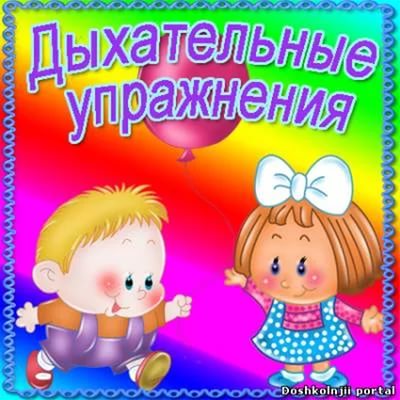 Комплекс дыхательных упражнений для детей дошкольного возраста        Чтобы эффективнее решать задачи укрепления дыхательной мускулатуры детей с целью повышения сопротивляемости к различным заболеваниям, а также выносливости при физических нагрузках, были изучены разные методики проведения дыхательной гимнастики, процесс дыхания и его значение для детского организма. Известно немало методик дыхательной гимнастики (по К.П. Бутейко, А.Н. Стрельниковой, по системе йоги и др.), но механически следовать какой-либо из них нецелесообразно.        От дыхания во многом зависит здоровье человека, его физическая и умственная деятельность, а дыхание попеременно через левую и правую ноздри влияет даже на функции мозга.        Тренированность дыхательной мускулатуры определяет физическую работоспособность и выносливость: стоит неподготовленному человеку пробежать несколько десятков метров, как он начинает учащённо дышать, у него возникает одышка из-за слабого развития дыхательных мышц. У тренированных людей не бывает одышки, и дыхание у них быстро успокаивается даже после длительной физической нагрузке.        Процесс дыхательных движений осуществляется диафрагмой и межрёберными мышцами. Диафрагма – мышечно-сухожильная перегородка, отделяющая грудную полость от брюшной. Главная её функция – создавать отрицательное давление в грудной полости и положительное в брюшной. В зависимости от того, какие мышцы задействованы, различают 4 типа дыхания:Нижнее, или «брюшное», «диафрагмальное» (в дыхательных движениях участвует только диафрагма, а грудная клетка остаётся без изменений; в основном вентилируется нижняя часть лёгких и немного – средняя);среднее, или «рёберное» (в дыхательных движениях участвуют межрёберные мышцы, грудная клетка расширяется и несколько поднимается вверх, диафрагма также слегка поднимается);верхнее, или «ключичное» (дыхание осуществляется только за счёт поднятия ключиц и плечей при неподвижной грудной клетке и некотором втягивании диафрагмы; в основном вентилируются верхушки лёгких и немного – их средняя часть);смешанное, или «полное дыхание йогов» (объединяет все вышеуказанные типы дыхания, при этом равномерно вентилируются все части лёгких).      Значит, вдох и выдох, сменяя друг друга, обеспечивают вентиляцию лёгких, а какую их часть – зависит от типа дыхания.        Насколько лёгкие наполнились воздухом, определяет глубина вдоха и выдоха: при поверхностном дыхании используется только дыхательный объём воздуха; при глубоком – помимо дыхательного используются дополнительный объём и резервный. В зависимости от этого меняется частота дыхания.        Лёгкие являются органом не только дыхания, но и выделения, а также регуляции температуры тела. Кроме того, они принимают участие в выработке физиологически активных веществ, играющих определённую роль в процессе свёртывания крови, обмена белков, жиров и углеводов.        Из всего этого можно сделать вывод о том, какую огромную роль играет дыхательная гимнастика в закаливании и оздоровлении детей и как важно подходить к решению этой задачи обдуманно и ответственно.        При разработке комплексов дыхательной гимнастики учитываются:эффективность каждого упражнения для закаливания и оздоровления детей в условиях ДОУ;доступность упражнений для детей разного возраста;степень влияния упражнений на укрепление дыхательной мускулатуры, вентиляцию всех отделов лёгких, развитие верхних дыхательных путей и т.д.Методические рекомендации к проведению дыхательной гимнастики      1. Все комплексы связаны между собой степенью увеличения физической нагрузки на определённые мышцы дыхательной системы и техникой выполнения.      В первом комплексе больше внимания уделяется типам дыхания – успокаивающе-восстанавливающему и очистительному (упражнения выполняются без особого напряжения мышц).      Второй комплекс направлен на укрепление носоглотки, верхних дыхательных путей и лёгких с напряжением тонуса определённых групп мышц.      Третий комплекс в основном направлен на укрепление мышц тонуса всей дыхательной системы.      Комплексы необходимо чередовать в течение одной или двух недель, т.е. каждый проводить по 2-3 дня. При разучивании каждого комплекса количество дней можно увеличивать.      Можно варьировать комплексы. Например, использовать весь комплекс, но с меньшей дозировкой в упражнениях, или проводить по 3-4 упражнения из разных комплексов, но с сохранением дозировок.      2. Отдельные упражнения включены в оздоровительную гимнастику. Можно также использовать данные комплексы в качестве профилактики от простудных заболеваний, особенно в холодное время года.      3. Комплексы можно использовать в работе с детьми разного возраста, но начинать необходимо с упрощённой формы выполнения. Дети одного возраста развиваются по-разному, поэтому каждому ребёнку нужно показать точную технику выполнения дыхательного упражнения и строить работу в зависимости от его индивидуальных возможностей.      4. Дыхательные упражнения «Дышим тихо, спокойно и плавно», «Ветер», «Радуга, обними меня» полезны для восстановления организма и дыхания после любой физической нагрузки.Примерный комплекс дыхательной гимнастики № 1      Послушаем своё дыхание      Цель: учить детей прислушиваться к своему дыханию, определять его тип, глубину, частоту и по этим признакам – состояние организма.      И.п. – стоя, сидя, лёжа (так, как удобно в данный момент). Мышцы туловища расслаблены. В полной тишине дети прислушиваются к собственному дыханию и определяют:* куда попадает воздушная струя воздуха и откуда она выходит;* какая часть тела (живот, грудная клетка, плечи или все части – волнообразно) приходит в движение при вдохе и выдохе воздуха;* какое дыхание: поверхностное (лёгкое) или глубокое;* какова частота дыхания: вдох-выдох происходят часто или спокойно с определённым интервалом (автоматическая пауза);* тихое, неслышное дыхание или шумное.      Данное упражнение можно проводить до физической нагрузки или после, чтобы дети учились по дыханию определять состояние всего организма.      Дышим тихо, спокойно и плавно      Цель: учить детей расслаблять и восстанавливать организм после физической нагрузки и эмоционального возбуждения; регулировать процесс дыхания, концентрировать на нём своё внимание в целях контроля за расслаблением своего организма и психики.      И.п. – стоя, сидя, лёжа в зависимости от предыдущей физической нагрузки. Если сидя, спина ровная, глаза лучше закрыть.      Медленный вдох через нос. Когда грудная клетка начнёт расширяться, прекратить вдох и сделать паузу, кто сколько сможет. Затем плавный выдох через нос.      Повторить 5-10 раз.      Упражнение выполняется бесшумно, плавно, так чтобы даже подставленная к носу ладонь не ощущала струю воздуха при выдыхании.      Подыши одной ноздрёй      Цель: учить детей укреплять мышцы дыхательной системы, носоглотки и верхних дыхательных путей.      И.п. – сидя, стоя, туловище выпрямлено, но не напряжено.      1. Правую ноздрю закрыть указательным пальцем правой руки. Левой ноздрёй делать тихий продолжительный вдох (последовательно нижнее, среднее, верхнее дыхание).      2. Как только вдох будет закончен, открыть правую ноздрю, а левую закрыть указательным пальцем левой руки – через правую ноздрю делать тихий продолжительный выдох с максимальным опорожнением лёгких и подтягиванием диафрагмы максимально вверх, чтобы в животе образовалась «ямка».      Повторить 3-6 раз.      П р и м е ч а н и е. После этого упражнения несколько раз подряд одной ноздрёй сделать вдох-выдох (сначала той ноздрёй, которой легче дышать, затем другой). Повторить по 6-10 дыхательных движений каждой ноздрёй отдельно. Начинать со спокойного дыхания и переходить на глубокое.      Воздушный шар (дышим животом – нижнее дыхание)      Цель: учить детей укреплять мышцы органов брюшной полости, осуществлять вентиляцию нижней части лёгких, концентрировать внимание на нижнем дыхании.      Все упражнения выполняются стоя или в движении.      Подыши одной ноздрёй      Повторить упражнение «Подыши одной ноздрёй» из комплекса №1, но с меньшей дозировкой.      Ёжик      Поворот головы вправо-влево в темпе движения. Одновременно с каждым поворотом вдох носом: короткий, шумный («как ёжик»), с напряжением мышц всей носоглотки (ноздри двигаются и как бы соединяются, шея напрягается). Выдох мягкий, произвольный, через полуоткрытые губы.      Повторить 4-8 раз.      Губы трубочкой      1. Полный выдох через нос, втягивая в себя живот и межрёберные мышцы.      2. Губы сложить «трубкой», резко втянуть воздух, заполнив им все лёгкие до отказа.      3. Сделать глотательное движение (как бы глотаешь воздух).      4. Паузу в течение 2-3 с, затем поднять голову вверх и выдохнуть воздух через нос плавно и медленно.      Повторить 4-6 раз.      Ушки      Покачивая головой вправо-влево, выполнять сильные вдохи. Плечи остаются неподвижными, но при наклоне головы вправо-влево уши как можно ближе к плечам. Следить, чтобы туловище при наклоне головы не поворачивалось. Вдохи выполняются с напряжением мышц всей носоглотки. Выдох произвольный.      Повторить 4-5 раз.      Пускаем мыльные пузыри      1. При наклоне головы к груди сделать вдох носом, напрягая мышцы носоглотки.      2. Поднять голову вверх и спокойно выдохнуть воздух через нос, как бы пуская мыльные пузыри.      3. Не опуская головы, сделать вдох носом, напрягая мышцы носоглотки.      4. Выдох спокойный, через нос, с опущенной головой.      Повторить 3-5 раз.      Язык «трубкой»      1. Губы сложены «трубкой», как при произношении звука «о». Язык высунуть и тоже сложить «трубкой».      2. Медленно втягивая воздух через «трубку» языка, заполнить им все лёгкие, раздувая живот и рёбра грудной клетки.      3. Закончив вдох, закрыть рот. Медленно опустить голову, так, чтобы подбородок коснулся груди. Выдержать паузу в 3-5 с.      4. Поднять голову и спокойно выдохнуть воздух через нос.      Повторить 4-8 раз.      Насос      1. Руки соединить перед грудью, сжав кулаки.      2. Выполнять наклоны вперёд-вниз и при каждом пружинистом наклоне делать порывистые вдохи, такие же резкие и шумные, как при накачивании шин насосом (5-7 пружинистых наклонов и вдохов).      3. Выдох произвольный.      Повторить 3-6 раз.      П р и м е ч а н и е. При вдохах напрягать все мышцы носоглотки.      Усложнение. Повторить упражнение 3 раза, затем наклоны вперёд-назад (большой маятник), делая при этом вдох-выдох. Руки при наклоне вперёд свободно тянуть к полу, а при наклоне назад поднимать к плечам.      При каждом вдохе напрягаются мышцы носоглотки.      Повторить 3-5 раз.      Дышим тихо, спокойно и плавно      Повторить упражнение «Дышим тихо, спокойно и плавно» из комплекса №1, но с меньшей дозировкой.Примерный комплекс дыхательной гимнастики №2      Цель: укреплять носоглотку, верхние дыхательные пути и лёгкие.      Ветер на планете      Повторить упражнение «Насос» из комплекса №1.      Планета «Сат-Нам» - отзовись! (Йоговское дыхание)      Цель: учить детей укреплять мышечный тонус всего туловища и всей дыхательной мускулатуры.      И.п. – сидя ягодицами на пятках, носки вытянуты, стопы соединены, спина выпрямлена, руки подняты над головой, пальцы рук, кроме указательных, переплетены, а указательные пальцы соединены и выпрямлены вверх, как стрела.       После слов «Планета, отзовись!» дети начинают петь «Сат-Нам».      Повторить 3-5 раз.      П р и м е ч а н и е. «Сат» произносить резко, как свист, поджимать живот к позвоночному столбу – это резкий выдох. «Нам» произносить мягко, расслабляя мышцы живота, - это небольшой вдох.      Цикл дыхания: выдох «сат» - пауза – вдох «нам». С произнесением «сат» напрягаются мышцы туловища: ноги, ягодицы, живот, грудь, плечи, пальцы рук и ног, мышцы лица и шеи; с произнесением «нам» всё расслабляется.      Упражнение выполняется в медленном темпе. После того, как дети 8-10 раз произнесут «Сат-Нам», взрослый говорит: «Позывные принял!»      На планете дышится тихо, спокойно и плавно      Повторить упражнение «Дышим тихо, спокойно и плавно» из комплекса №1, но с меньшей дозировкой с целью расслабления мышечного тонуса.      Инопланетяне      Цель: та же, что и в упражнениях «Дышим тихо, спокойно и плавно» «Планета Сат-Нам, отзовись!».      Разница в выполнении: напряжение мышц на вдохе, а расслабление на выдохе.      И.п. – 3-4 раза из положения лёжа на спине, 3-4 раза стоя.      Упражнение выполняется под музыку или словесное сопровождение, например: «Инопланетяне просыпаются, напрягаются» и т.д.      1. Спокойно выдохнуть воздух через нос, втягивая живот, грудную клетку.      2. Медленно и плавно выполнять вдох, заполняя полностью лёгкие.      3. Задержать дыхание, напрягая все мышцы и мысленно проговаривая: «Я сильный (ая)».      4. Спокойно выдохнуть воздух через нос с расслаблением мышц.Примерный комплекс дыхательной гимнастики №3      Проводится в игровой форме.      И.п. – лёжа на спине, ноги свободно вытянуты, туловище расслаблено, глаза закрыты. Внимание сконцентрировано на движении пупка: на нём лежат обе ладони. В дальнейшем данное упражнение можно выполнять стоя.      Выдохнуть спокойно воздух, втягивая живот к позвоночному столбу, пупок как бы опускается.      1. Медленный, плавный вдох, без каких-либо усилий – живот медленно поднимается вверх и раздувается, как круглый шар.      2. Медленный, плавный выдох – живот медленно втягивается.      Повторить 4-10 раз.      Воздушный шар в грудной клетке      (среднее, рёберное дыхание)      Цель: учить детей укреплять межрёберные мышцы, концентрировать своё внимание на их движении, осуществляя вентиляцию средних отделов лёгких.      И.п. – лёжа, сидя, стоя. Руки положить на нижнюю часть рёбер и сконцентрировать на них внимание.      Сделать медленный, ровный вдох, сжимая руками рёбра грудной клетки.      1. Медленно выполнять вдох через нос, руки ощущают распирание грудной клетки и медленно освобождают зажим.      2. На выдохе грудная клетка вновь медленно зажимается двумя руками в нижней части рёбер.      П р и м е ч а н и е. Мышцы живота и плечевого пояса остаются неподвижными. В начальной фазе обучения необходимо помогать детям слегка сжимать и разжимать на выдохе и вдохе нижнюю часть рёбер грудной клетки.      Повторить 6-10 раз.      Воздушный шар поднимается вверх (верхнее дыхание)      Цель: учить детей укреплять и стимулировать верхние дыхательные пути, обеспечивая вентиляцию верхних отделов лёгких при разных исходных положениях.      И.п. – лёжа, сидя, стоя. Одну руку положить между ключицами и сконцентрировать внимание на них и плечах.      Выполнение вдоха и выдоха со спокойным и плавным поднятием и опусканием ключиц и плеч.      Ветер (очистительное, полное дыхание)      Цель: учить детей укреплять мышцы дыхательной системы, осуществлять вентиляцию лёгких во всех отделах.      И.п. – лёжа, сидя, стоя. Туловище расслаблено. Сделать полный выдох носом, втягивая в себя живот, грудную клетку.      1. Сделать полный вдох, выпячивая живот и рёбра грудной клетки.      2. Задержать дыхание на 3-4 с.      3. Сквозь сжатые губы с силой выпустить воздух несколькими отрывистыми выдохами.      Повторить 3-4 раза.      П о в т о р е н и е. Упражнение не только великолепно очищает (вентилирует) лёгкие, но и помогает согреться при переохлаждении и снимает усталость. Поэтому рекомендуется проводить его после физической нагрузки как можно чаще.      Радуга, обними меня      Цель: та же.      И.п. – стоя или в движении.      1. Сделать полный вдох носом с разведением рук в стороны.      2. Задержать дыхание на 3-4 с.      3. Растягивая губы в улыбке, произносить звук «с», выдыхая воздух и втягивая в себя живот и грудную клетку. Руки сначала направить вперёд, затем скрестить перед грудью, как бы обнимая плечи: одна рука идёт подмышку, другая на плечо.      Повторить 3-4 раза.      Повторить 3-5 раз упражнение «Дышим тихо, спокойно и плавно».Упражнения для проведения дыхательной гимнастикиКурыБормочут куры по ночам, бьют крыльями тах-тах,Поднимем крылья мы к плечам, потом опустим так.И.п. – стоя. Наклониться пониже, свободно свесив руки и опустив голову. Произнося «тах-тах», одновременно похлопывать себя по коленям – выдох. Выпрямиться, подняв руки к плечам, - вдох. Повторить 3-5 раз.СамолётПосмотрите в небеса, самолёт там, как оса.«Ж-ж-ж-ж-ж», - жужжит самолёт и машет крыльями.Ребята, в полёт, полетаем-ка с нами!И.п.: стоя. Развести руки в стороны, ладонями кверху. Сделать поворот в сторону, произнося «ж-ж-ж-ж», - вдох, опустить руки – выдох. Повторить 2-4 раза в каждую сторону.НасосЭто очень просто: накачай насос ты. Направо, налево руками скользя,Назад и вперёд наклоняться нельзя. Накачай насос ты – это очень просто.И.п.: стоя. Скользя руками вдоль туловища, наклоняться поочерёдно вправо и влево. При наклоне – выдох с произнесением «с-с-с», при выпрямлении – вдох. Повторить 4-5 раз.Дом маленький, дом большойУ медведя дом большой, а у зайца маленький.Мишка наш пошёл домой, да и крошка заинька.И.п.: стоя. Присесть, обхватить руками колени, опустить голову – выдох с произнесением «ш-ш-ш» (у зайки дом маленький). Выпрямиться, встать на носки, поднять руки вверх, потянуться, посмотреть на руки – вдох (у медведя дом большой). Повторить 4-6 раз.Подуем на плечоПодуем на плечо, подуем на другое, нам солнце горячо пекло дневной порою.Подуем и на грудь мы и грудь свою остудим. Подуем мы на облака и остановимся пока.Потом повторим всё опять – раз, два, три, четыре, пять.И.п.: стоя, руки опущены, ноги слегка расставлены. Повернуть голову влево, сделать губы трубочкой – подуть на плечо. Голова прямо – вдох. Голову вправо – выдох трубочкой. Голова прямо – вдох. Затем опустить голову, подбородком касаясь груди, - сделать спокойный, слегка углублённый выдох. Голова прямо – вдох. Поднять лицо кверху и снова подуть через губы, сложенные трубочкой. Повторить 2-3 раза.ХодьбаКак косолапый мишка, пойдём мы все потише, потом пойдём на пятках, а после – на носках.Повторим так, ребятки, и скажем слово «ах».При каждом упражнении мы скажем «ах» в движении.Потом быстрее мы пойдём и после к бегу перейдём.И.п.: стоя, голову не опускать, как в первом упражнении, движения сопровождаются произнесением слова «ах» в ритм шагам. Ходьбу постепенно ускорять, переходя на умеренный по темпу бег, а потом снова на ходьбу. Остановиться, сделать выдох, расправить плечи, поднять голову – вдох. Повторить 2 раза. Продолжительность упражнения 40-45 сек.ТрубачМы пришли и сели, играем на трубе.Тру-ру-ру, бу-бу-бу! Подудим в свою трубу.И.п.: сидя на стуле. Поднести кисти рук, сжатые в кулак, к губам и, как в трубу, произнести «тру-ру-ру». Повторить 3-4 раза.ЁжВот свернулся ёж в клубок, потому что он продрог.Лучик ёжика коснулся, ёжик сладко потянулся.И.п.: лёжа на спине, руки вдоль туловища. Согнуть ноги и руками притянуть их к груди – выдох с произнесением «бр-р-р» (ёжик замёрз). Опустить ноги, поднять руки кверху – вдох (ёжик согрелся). Повторить 4-6 раз.ЖукУсы раздвинув смело, жуки жужжат в траве.«Ж-ж-у, - сказал крылатый жук, - посижу и пожужжу».И.п.: сидя, скрестив руки на груди. Опустить голову. Сжимать грудную клетку, произнося «ж-ж-ж», - выдох. Развести руки в стороны, расправить плечи, голову держать прямо – вдох. Повторить 5-6 раз.Дыхательная гимнастика для восстановления носового и дифференциации ротового и носового дыхания(материал д/с «Гусельки»)      Глубокий вдох –выдох через нос с произношением звука «м-м-м» (рот плотно закрыт).      Вдох через нос короткими толчками. (рот плотно закрыт).      Выдох поочерёдно через левую и правую ноздрю (другая плотно прижата пальцем, рот закрыт).      Полный вдох через рот под счёт 1:2:3:4. Нос зажать пальцами – задержка дыхания под счёт 5:6:7; под счёт 869:10 – выдох через нос. Полный вдох через рот.      Положить на ладонь лёгкую бумажку -  дуть её, делая поочерёдно выдох левой или правой ноздрёй (рот плотно закрыт).      «Ныряльщики: разводим руки в стороны, делаем вдох ртом. Обхватываем себя руками и приседаем (опускаем под воду). Выдох ртом.      «Кто лучше надует игрушку? – вдох носом, медленный выдох через рот, в отверстие игрушки.      Дать понюхать цветок, духи, фрукты.***      «Часики» - стоя, ноги слегка расставить, руки опустить. Размахивая прямыми руками вперёд (вдох) – назад (выдох) произносить: «Тик-так».      «Трубач» - сидя на стуле, кисти рук сжаты в кулаки и подняты вверх перед ртом. Медленный выдох с громким произношением звука «Ф-ф-ф».      «Лыжник» - стоя, ноги полусогнуты и расставлены на ширину ступни. Имитируем ходьбу на лыжах. Выдох через нос с произношением звука: «М-м-м».***      «На турнике» - стоя, ноги вместе. Гимнастическая палка в обеих руках перед собой. Поднимаясь на носки, поднять палку вверх – вдох, опустить палку на лопатки – длительный выдох с произношением звука: «Ф-ф-ф».      «Ёжик» - сидя на коврике, ноги вместе, упор на кисти рук сзади. Согнуть ноги в коленях и подтянуть их к груди, медленный выдох на звуке: «Ф-ф-ф». Выпрямить ноги – вдох.      «Гребля на лодке» - сидя, ноги врозь. Вдох – живот втянуть (руки вперёд), выдох – живот выпятить (руки в стороны).        ***                  «Журавли» - основная стойка. Медленная ходьба. На вдох руки поднять в стороны, на выдох – опустить руки вниз с длительным произношением звука: «У-у-у».      «Пилка дров» - дети становятся друг против друга парами. Берутся за руки и имитируют пилку дров. Руки на себя – вдох, руки от себя – выдох.    «Дровосек» - ноги на ширине плеч, руки вдоль туловища. Поднять сцепленные руки вверх – вдох, опустить вниз – выдох с произношением слова: «Ух-ух-ух».***     «Вырастем большими» - ноги на ширине плеч, руки вдоль туловища. Поднять сцепленные руки вверх – вдох, опустить вниз – медленный выдох с произношением слова: «Ух-ух-ух».      «Гуси гогочут» - сидя, кисти рук прижаты к плечам. Быстрый вдох, затем медленно наклонить туловище вниз, отвести локти назад – длительный выдох с произнесением слова: «Га-а-а». Голову держать прямо. Вернуться в исходное положение – вдох.      «Маятник» - ноги на ширине плеч, палка за спиной на уровне нижних углов лопаток. Наклонять туловище в стороны. При наклоне – выдох с произнесением слова: «Ту-у-ук». Выпрямляясь – вдох.      «Заканчиваем гимнастику» - встать, ноги на ширине плеч. Подняться на носки, руки вверх – вдох. Встать на полную ступню, наклониться вперёд, руки вниз – выдох.Дыхательные упражнения для детей младшего, среднего и старшего дошкольного возраста      «Вырастем большими»      На счёт «раз, два» подняться на носки, руки в стороны, вверх, ладонями вовнутрь, потянуться – глубокий вдох через нос; на счёт «три, четыре» - руки вниз, сгибая ноги в коленях, наклониться вперёд – усиленный выдох через рот. Повторить в медленном темпе 5-6 раз.      «Дровосек»      И.п. – широкая стойка, ноги врозь, кисти рук в замок. «Раз» - поднять руки вверх, прогибаясь в пояснице – глубокий вдох через нос. «Два» - наклоняясь вперёд, руки опустить резко между ног (имитация рубки дров) – усиленный выдох через рот. «Три» - и.п. Повторить 7-8 раз в медленном темпе.      «Гуси шипят»      Встать, ноги врозь на ширине плеч, руки на пояс. «Раз, два, три, четыре» - наклониться вперёд и, вытягивая шею, произнести на удлинённом выдохе: «Ш-ш-ш». Повторить 4-5 раз в медленном темпе.      Косарь      Встать, ноги врозь на ширине плеч, руки слегка согнуты в локтях и подняты вперёд, пальцы сжаты в кулак. Поворачиваясь направо и налево, имитируя движения косаря, делать размашистые движения руками и произносить: «Ж-у-х! Ж-у-х!» Повторить 7-8 раз в среднем темпе.      Пилим дрова      Упражнение выполняется парами.      Встать лицом друг к другу, ноги врозь, левая нога вперёд, взяться за руки. Наклонившись вперёд и поочерёдно сгибая руки в локтях, имитировать движениями рук пилку дров, при этом произносить: «Ж-ж-ж».      Паровоз      Ходьба на месте или по комнате с попеременным движением согнутых в локте руках и имитацией звука отходящего или останавливающегося поезда: «Ч-у-х! Ч-у-х!»      Надуй шар      Встать, ноги врозь, держа в руках воображаемый шар. На счёт «раз, два» - сделать глубокий вдох через рот. На счёт «три, четыре» - усиленный выдох через рот, имитируя движениями рук увеличивающийся шар.      Спускай воздух      Встать, ноги врозь, держа в руках воображаемую накачанную воздухом резиновую камеру. На счёт «раз, два» сделать глубокий вдох через нос; «три, четыре» - продолжительный и медленный выдох через рот. Имитирующий задувание свечи.Комплекс игровых дыхательных гимнастик для детей дошкольного возраста и методические рекомендации для их проведенияДля успешного овладения дыхательной гимнастикой необходимо соблюдать следующие основные правила:1. Дышать надо с удовольствием, так как положительные эмоции сами по себе имеют значительный оздоровительный эффект.2. Необходимо концентрировать внимание на дыхательном упражнении, что увеличивает его положительное действие.3. Дышать надо медленно, это необходимо для насыщения организма кислородом.4. Выполнять каждое упражнение нужно не дольше, чем оно доставляет удовольствие.5. Дышать надо носом.Для усиления благотворного воздействия дыхательной гимнастики необходимо:— все упражнения выполнять легко, естественно, без усилий и напряжения;— находиться в состоянии глубокого расслабления, где работают только группы мышц, непосредственно участвующие в дыхательном движении.Комплекс игровых дыхательных гимнастикЧтобы не болеть, надо научиться правильно дышать. Существует много разновидностей дыхательной гимнастики, в том числе и упражнения, адаптированные для детей. Приведенные ниже веселые рекомендации научат вас и вашего малыша дыхательной самозащите.1. Большой и маленькийСтоя прямо, на вдохе ребенок встает на цыпочки, тянется вверх руками, показывая, какой он большой. Зафиксировать это положение на несколько секунд. На выдохе ребенок должен опустить руки вниз, затем присесть, обхватив руками колени и одновременно произнеся «ух», спрятать голову за коленями — показывая, какой он маленький.2. ПаровозХодите по комнате, имитируя согнутыми руками движения колес паровоза, произнося при этом «чух-чух» и изменяя скорость движения, громкость и частоту произношения. Повторите с ребенком пять-шесть раз.3. Летят гусиМедленно и плавно ходите по комнате, взмахивая руками, словно крыльями. Руки на вдохе поднимать, на выдохе опускать, произнося «г-у-у». Повторите с ребенком восемь-десять раз.4. АистСтоя прямо, разведите руки в стороны, а одну ногу, согнув в колене, вынесите вперед. Зафиксируйте положение на несколько секунд. Держите равновесие. На выдохе опустите ногу и руки, тихо произнося «ш-ш-ш-ш». Повторите с ребенком шесть-семь раз.5. ДровосекВстаньте прямо, ноги чуть шире плеч. На вдохе сложите руки топориком и поднимите их вверх. Резко, словно под тяжестью топора, вытянутые руки на выдохе опустите вниз, корпус наклоните, позволяя рукам «прорубить» пространство между ногами. Произнесите «бах». Повторите с ребенком шесть-восемь раз.6. МельницаВстаньте: ноги вместе, руки вверх. Медленно вращайте прямыми руками, произнося на выдохе «ж-р-р». Когда движения ускоряются, звуки становятся громче. Повторите с ребенком семь-восемь раз.7. КонькобежецРасположите ноги на ширине плеч, руки в замке за спиной, корпус наклонен вперед. Подражая движениям конькобежца, сгибайте то левую, то правую ногу, произнося «к-р-р». Повторите с ребенком пять-шесть раз.8. Сердитый ежикВстаньте, ноги на ширине плеч. Представьте, как ежик во время опасности сворачивается в клубок. Наклонитесь как можно ниже, не отрывая пятки от пола, обхватите руками грудь, голову опустите, произнеся на выдохе «п-ф-ф» — звук, издаваемый сердитым ежиком, затем «ф-р-р» — а это уже довольный ежик. Повторите с ребенком три-пять раз.9. ЛягушонокРасположите ноги вместе. Представьте, как лягушонок быстро и резко прыгает, и повторите его прыжки: слегка приседая, вдохнув, прыгните вперед. Приземлившись, «квакните». Повторите три-четыре раза.10. В лесуПредставьте, что вы заблудились в густом лесу. Сделав вдох, на выдохе произнесите «ау». Меняйте интонацию и громкость и поворачивайтесь то влево, то вправо. Повторите с ребенком пять-шесть раз.11. Веселая пчелкаНа выдохе произнесите «з-з-з». Представьте, что пчелка села на нос (звук и взгляд направить к носу), на руку, на ногу. Таким образом, ребенок учится направлять внимание на определенный участок тела.12. Великан и карликСядьте на пол, сложив ноги перед собой ступня к ступне. Руки положите на внутренние стороны коленей, которые прижаты к полу. Наберите полную грудь воздуха, плечи расправьте, голову гордо поднимите вверх, на выдохе опуститесь вниз, прижмитесь головой к ступням.С помощью этих упражнений не только ваш ребенок оздоровится, будет пребывать в хорошем настроении и дышать полной грудью, но и вы вместе с ним вздохнете с облегчением. При регулярном выполнении такой гимнастики простуды будут обходить ваше чадо стороной!